                                                                                                                                                                               Auditoria Interna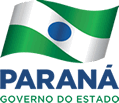 ACOMPANHAMENTO DA IMPLEMENTAÇÃO DAS AÇÕES PREVENTIVAS/CORRETIVASUNIDADE:UNIDADE:SETOR:RESPONSÁVEL:PROCEDIMENTO:PENDÊNCIADATAS DAS VERIFICAÇÕESANOTAÇÕES        /           /       /           /       /           /       /           /       /           /